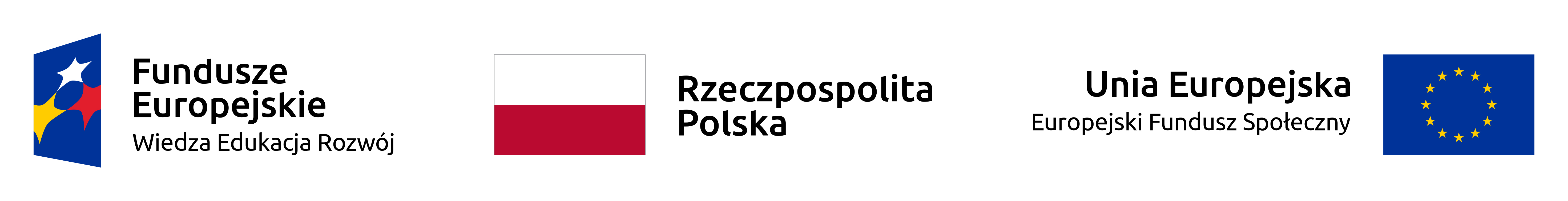 										Załącznik nr 1 FORMULARZ OFERTOWY do zapytania ofertowego 3/Z064/Z6zakup nowoczesnych narzędzi dla doradców zawodowych ABKDANE WYKONAWCYNiniejszym składam ofertę na zamówienie:Ponadto oświadczamy, że:Oferta jest ważna 30 dni od daty złożenia.Posiadam/posiadamy niezbędne uprawnienia konieczne do realizacji powierzonego zadania i/lub dysponuje potencjałem technicznym i kadrowym zdolnym do wykonania zamówienia. Oferent składający niniejszy formularz oferty, nie jest powiązany z Zamawiającym osobowo lub kapitałowo. Przez powiązania kapitałowe lub osobowe rozumie się wzajemne powiązania między Zamawiającym lub osobami upoważnionymi do zaciągania zobowiązań w imieniu Zamawiającego  lub osobami wykonującymi w imieniu Zamawiającego czynności związane z przygotowaniem i przeprowadzeniem procedury wyboru Wykonawcy a Wykonawcą polegające w szczególności na: uczestniczeniu w spółce jako wspólnik spółki cywilnej lub spółki osobowej; posiadaniu co najmniej 10 % udziałów lub akcji; pełnieniu funkcji członka organu nadzorczego lub zarządzającego, prokurenta, pełnomocnika; pozostawaniu w związku małżeńskim, w stosunku pokrewieństwa lub powinowactwa w linii prostej, pokrewieństwa lub powinowactwa w linii bocznej do drugiego stopnia lub w stosunku przysposobienia, opieki lub kurateli.………………..................................................... Data, podpis i pieczęć osoby upoważnionejPełna nazwa WykonawcyAdresTelefonE-mailNIPDane osoby do kontaktu Dane osoby do kontaktu Imię i nazwiskoTelefonE-mailOferujemy zrealizowanie przedmiotu zamówienia opisanego w pkt. 3 zapytania ofertowegoOferujemy zrealizowanie przedmiotu zamówienia opisanego w pkt. 3 zapytania ofertowegoOferujemy zrealizowanie przedmiotu zamówienia opisanego w pkt. 3 zapytania ofertowegoOferujemy zrealizowanie przedmiotu zamówienia opisanego w pkt. 3 zapytania ofertowegoOferujemy zrealizowanie przedmiotu zamówienia opisanego w pkt. 3 zapytania ofertowegoOferujemy zrealizowanie przedmiotu zamówienia opisanego w pkt. 3 zapytania ofertowegoNazwa produktuLicencjaZawartość opakowaniaCena nettocena bruttoW tym Vat (%)PYTAKI - GRA INTEGRACYJNA-96 Pytaków (żetonów z pytaniami / zadaniami)woreczekkostka z oczkamikostka uczuć6 kart uczućzapamiętnikołówekporadnik dobrej komunikacjiinstrukcjaGRA SUPERFEEDBACK - INFORMACJA ZWROTNA-3 zestawy (dla 3 zespołów), z który każdy to:48 kart z dymkami:3 case'y po 16 kart z wypowiedziami kierowanymi do osób, które powinny skorygować swoje zachowania:3 karty z rozwiązaniem i punktacją dla uczestników3 karty z rozwiązaniem i punktacją dla prowadzącego grę5 kart ze wskazówkami i zasadami:model DEEP / wskazówki po pierwszej rundziemodel DEEP / wskazówki po drugiej rundziedekalog skutecznego feedbackupytania do techniki FEEDFORWARDopis gry CV - CO BY BYŁO GDYBY-87 kart7 kościansza49 żetonównotesołówekinstrukcjaDOBRE MANIERY-100 kartnotatnik z ansząklepsydrakostkaołówekzasady gryGRA DETEKTYW - ZARZĄDZANIE CZASEMfirmowa3 komety gry spakowane w astikowych teczkach:instrukcja dla zespołu rozmiar A4talia kart Podejrzanych (5 szt. o wymiarach tradycyjnych kart do gry: 89 × )talia kart Zadań (17 szt. o wymiarach tradycyjnych kart do gry)4 etykiety: Nieważne-Niepilne, Ważne-Niepilne, Ważne-Pilne, Nieważne-Pilneszczegółowa instrukcja dla trenera (1 szt.)torba na ramię  (1 szt.)GRA KANDYDACI - REKRUTACJA-35 kart z pytaniami otwartymi14 kart z pytaniami dla kandydatów na nowe stanowisko5 kart z pytaniami sytuacyjnymi1 Karty EmocjiKarty oceny (kartka A4) do samodzielnego uzupełnianiaGRA LEONARDO - PRACA ZESPOŁOWA I KOMUNIKACJAfirmowa18 sztuk specjalnie przygotowanych drewnianych deseczekszczegółowa instrukcja dla Treneramateriałowa torba na ramięKARTY INWENCJI - ROZBUDZENIE KREATYWNOŚCI-31 "Kart inwencji" o wymiarach 10x14 cmulotkęcałość zapakowana w tekturowe etui.GRA SZKOLENIOWA SYNERGIA-4 ansze (po 2 do każdego etapu) 16 kart Postaci 8 pionków 64 karty Wskazówek Instrukcja dla treneraKRAINA NAWYKÓW - WERSJA ROZSZERZONA (z książką)-talia 12 wyzwalaczy tali 18 zachowań talia 6 nagród talia 24 losów 3 kostki do gry instrukcja GRA NA EMOCJACH-ponad 100 kartinstrukcjaPOINTS OF YOU - THE COACHING GAME-65 kart metaforycznych zawierających zdjęcie i słowo (w języku polskim)165-stronicowa książkaansza procesunotatnikKARTY MOCY - ODKRYJ TO CO WAŻNE-39 Kart Mocy5 Kart z Pytaniami Mocy35-stronicowy Podręcznik Pracy z Kartami Mocy.ARCHETYPKI® - TWORZENIE MARKI OSOBISTEJ I FIRMOWEJ-88 dużych kart metaforycznych (autorskie zdjęcia)72 stwierdzenia pomagające opisać markę12 kart Archetypów Marki12 kart Kluczy1 Karta Bazowa do stworzenia własnego Archetypu25 Kart Symboli zawierających elementy graficzne21 Kart Pracy ze szczegółowym opisem ćwiczeń 2 woreczki ochronneKarty Coachspace -54 karty z obrazami (wielkość 15x10cm, papier gramatura 350)książeczka z 50 ćwiczeniami (wielkości kart)tekturowe opakowanie w którym mieszczą się zarówno karty jak i książeczka115 słów na osobnych foliowanych kartonikach o wymiarze 3cm x 9cmmateriałowy woreczek do przechowywania i transportuZASOBY - WZMACNIANIE POTENCJAŁU OSOBISTEGO-43 karty uwalniające zasoby uczestnika;1 karta ze znakiem zapytania klient/ pacjent może wykorzystać ją do tego aby wykreować własny zasób nie umieszczony na kartach;1 karta z definiująca czym są zasoby;9 kart specjalnych do profesjonalnego coachingu / psychoterapii;pudełko umożliwiające łatwy transport kart;1 karta przykładowej instrukcji,dodatkowe materiały onlineWartość zamówienia brutto:Wartość zamówienia brutto:Wartość zamówienia brutto:...............................zł...............................zł...............................złSłownie wartość zamówienia brutto:...................................................................................................................................................................................................W tym VAT:...................................... zł...................................... zł...................................... zł...................................... zł...................................... zł